  寶血兒童村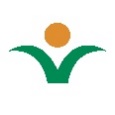  捐款表格 姓名:________________________(先生 / 女士 / 其他 :________________________)聯絡電話:＿＿＿＿＿＿＿＿＿＿ 或電郵　：____________________________捐款方式：(請以  選擇)  支票       支票抬頭為 「寶血兒童村」，支票連同本捐款表格寄回本院   現金/ 轉帳存款        直接存款入「寶血兒童村」 的星展銀行帳戶編號: 016-989-180752024        並將入數紙 / 入數資料 (電子過數適用) 連同本捐款表格寄回，傳真或電郵至本院  按月自動轉帳         填妥「直接付款授權書} 正本連同本捐款表格寄回本院 按月形式捐款，收據會在每年10 月 及4 月一次過寄回給捐款者 不用收據 需要收據   收據抬頭：_________________________________________              郵寄收據地址：_____________________________________寶血兒童村地址 : 粉嶺龍躍頭一號橋電話: 2669 2266     傳真: 2669 5612      電郵: info@pbcv.org.hk